OBEC VESELÁ a KLUB DŮCHODCŮvás zvou naX. PAPUČOVÝ BÁLSobota 8. ÚNORA 2020 v 19.30 hod.RESTAURACE VESELANKA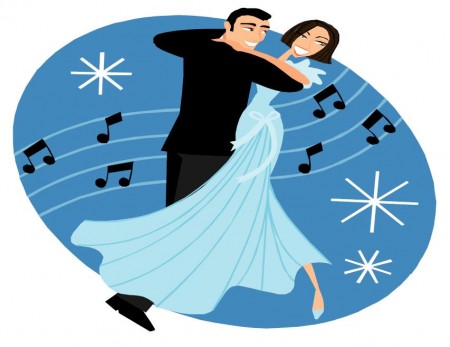 K TANCI A POSLECHU ZAHRAJE „RETRO“VSTUPNÉ 100,- KčTANEČNÍ VYSTOUPENÍ – BOHATÁ TOMBOLAPředprodej vstupenek v prodejně potravinPŘÍSPĚVKY DO TOMBOLY SE VYBÍRAJÍ V PÁTEK                   7.2. OD 17-ti HOD 